CONTOH PERENCANAAN BALOK BETON BERTULANGPosted by handoko10 pada 3 Maret 20104.5.1 Perencanaan Balok AnakPada struktur bangunan gedung ini direncanakan menggunakan balok anak dengan dimensi cm. Untuk mengetahui besaran beban yang ditumpu tiap balok dan balok anak dalam struktur gedung ini melalui pembagian beban ekuivalen dari plat yang gayanya ditransfer ke balok dan balok anak.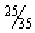 Mutu bahan: – f’c = 25 MPa- fy = 400 MPaDenah balok anak dari struktur gedung ini adalah sebagai berikut: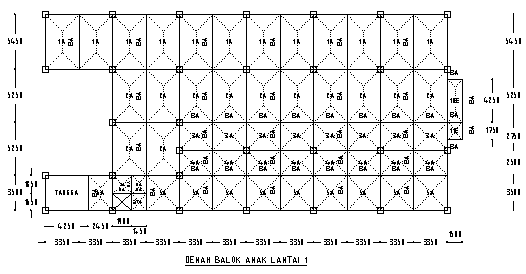 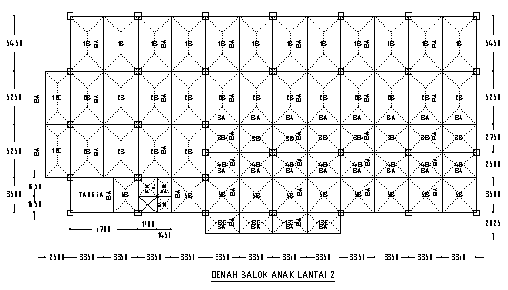 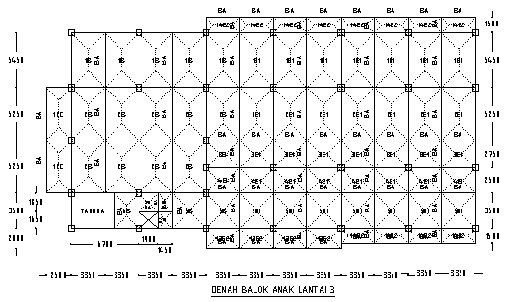 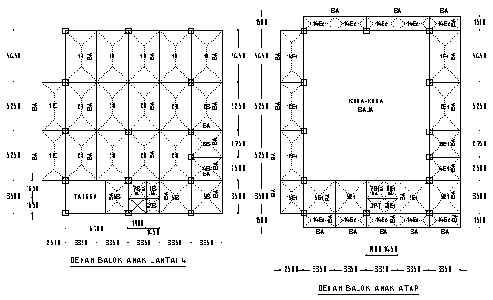 Gambar 4.25 Denah Struktur Balok Anak Lantai 1 s/d 4 dan Pelat Atap4.5.2 Metode PembebananPelimpahan beban merata pada balok-balok struktur dilakukan dengan metode amplop. Dengan cara ini, balok-balok struktur tersebut ada yang memikul beban trapesium dan beban segitiga. Untuk memudahkan perhitungan, beban trapesium dan beban segitiga diubah menjadi beban merata ekuivalen (qc).Rumus:Ø Beban trapesium diubah menjadi beban merata ekuivalenqek = 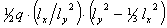 Ø Beban segitiga diubah menjadi beban merata ekuivalenqe = 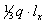 Dimana: Lx dan Ly adalah panjang bentang untuk segmen pelat.4.5.3 Pembebanan Balok Anak□ Beban Tipe A (Kantor)1. Beban mati (DL)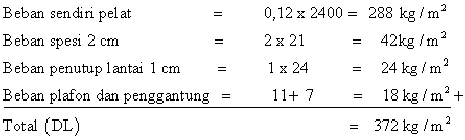 2. Beban hidup (LL) = 250 kg/m2□ Beban Tipe B (Rumah Tinggal)1. Beban mati (DL)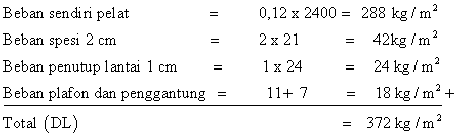 2. Beban hidup (LL) = 200 kg/m2□ Beban Tipe C (Balkon)1. Beban mati (DL)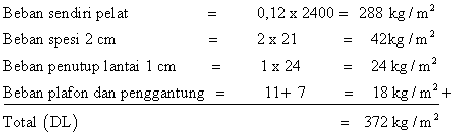 2. Beban hidup (LL) = 300 kg/m2□ Beban Tipe D (Aula)1. Beban mati (DL)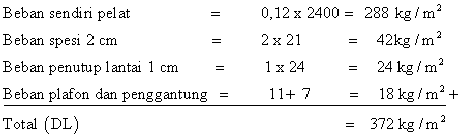 2. Beban hidup (LL) = 400 kg/m2□ Beban Tipe E1 (Atap)1. Beban mati (DL)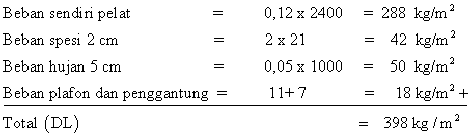 2. Beban hidup (LL) = 100 kg/m2□ Beban Tipe E2 (Atap)1. Beban mati (DL)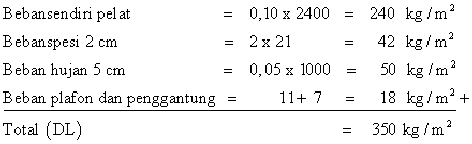 2. Beban hidup (LL) = 100 kg/m2Contoh perhitungan beban dan gaya dalam balok Balok anak untuk beban A pada Lantai 1 Þ Ba (1A-1A)Dimensi balok adalah cm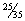 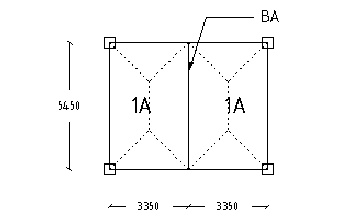 Gambar 4.26 Pola Pembebanan Ba(1A-1A)- Beban mati (DL)qek = 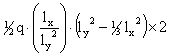 = 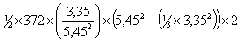 = 1089,25 kg/m- Beban hidup (LL)qek = = 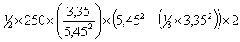 = 732,02 kg/mDengan cara yang sama, dilakukan perhitungan terhadap balok anak yang lain dan ditabelkan sebagai berikut:Tabel 4.15 Pembebanan Balok Anak Lantai 1Tabel 4.16 Pembebanan Balok Anak Lantai 2Tabel 4.17 Pembebanan Balok Anak Lantai 3Tabel 4.18 Pembebanan Balok Anak Lantai 4Tabel 4.19 Pembebanan Balok Anak Plat Atap4.5.1 Perhitungan Tulangan Balok Anak4.5.5.1 Tulangan LenturContoh perhitungan tulangan lentur balok anak Ba1 lantai 1M tump = 6134,4 kgm = 61,344 kNmM lap = 3067,2 kgm = 30,672 kNmTinggi balok (h) = 350 mmLebar balok (b) = 250 mmPenutup beton (p) = 40 mmDiameter tulangan (D) = 16 mmDiameter sengkang (ø) = 8 mmTinggi efektif (d) = h – p – ø – ½ D= 350 – 40 – 8 – ½ . 16= 294 mmf’c = 25 Mpafy = 400 MpaTulangan TumpuanMu = 61,344 kNmkN/m2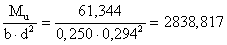 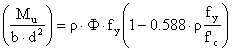 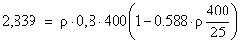 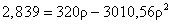 Dengan rumus abc didapatkan nilai ρ = 0,0098Pemeriksaan syarat rasio penulangan (ρmin < ρ < ρmax)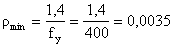 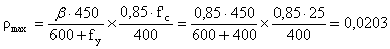 As1 = ρ.b.d.106= 0,0098 . 0,250 . 0,294 . 106= 718,086 mm2Dipakai tulangan tekan 2D16 (As terpasang = As2 = 402 mm2)As = As1 + As2= 718,086 + 402= 718,086 mm2Digunakan tulangan tarik 6D16 (As = 1206 mm2)Tulangan LapanganMu = 30,672 kNmkN/m2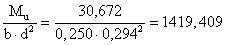 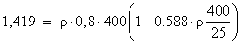 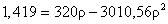 Dengan rumus abc didapatkan nilai ρ = 0,0046Pemeriksaan syarat rasio penulangan (ρmin < ρ < ρmax)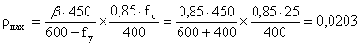 As1 = ρ.b.d.106= 0,0046 . 0,250 . 0,294 . 106= 340,792 mm2Dipakai tulangan tekan 2D16 (As terpasang = As2 = 402 mm2)As = As1 + As2= 340,792 + 402= 742,792 mm2Digunakan tulangan tarik 4D16 (As = 804 mm2)Periksa lebar balokMaksimal tulangan yang hadir sepenampang adalah 6D16 (dipasang posisi 2 lapis, lapis atas 4D16 dan lapis bawah 2D16).Jarak minimum tulangan yang disyaratkan adalah 25 mm.Lebar balok minimum: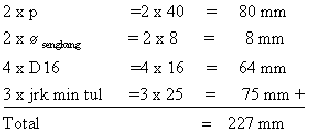 Jadi lebar balok sebesar 250 mm cukup memadai.4.5.5.2 Perhitungan Tulangan Geser Balok AnakBidang lintang yang terjadi pada balok digunakan untuk mendesain tulangan geser pada daerah tumpuan dan lapangan. Daerah lapangan berjarak 1/5L dari ujung balok.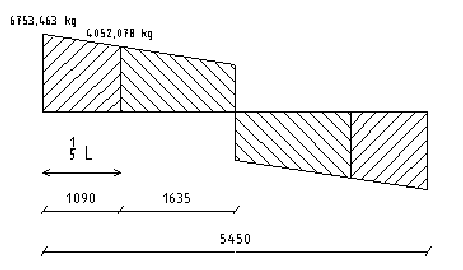 Gambar 4.27 Posisi Gaya LintangContoh perhitungan tulangan geser balok anak Ba1 lantai 1Tulangan Geser TumpuanVu = 6753,463 kg = 67534,63 NVn = N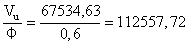 Vc = N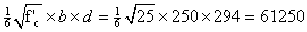 Vs = Vn – Vc = 112557,72 – 61250 = 51307,72 NPeriksa vu > fvc:vu = MPa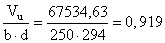 vc = MPa 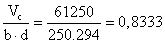 fvc = 0,6 x 0,8333 = 0,50vu > fvc Þ perlu tulangan geserPeriksa fvs ≤ fvs maks:fvs = vu – fvc= 0,919 – 0,50= 0,419 Mpaf’c = 25 MPa → fvs maks = 2,00 (Tabel nilai fvs maks, CUR 1 hal 129)fvs < fvs maks → OKSyarat : s < d/2 = 294/2 = 147 mm, diambil s = 125 mmAv = mm2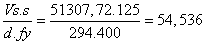 Dipakai tulangan sengkang ø 8 – 125 (Av = 101 mm2)Tulangan Geser LapanganVu = 4052,078 kg = 40520,78 NVn = N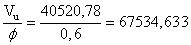 Vc = N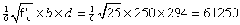 Vs = Vn – Vc = 67534,633 – 61250 = 6284,633 NPeriksa vu > fvc:vu = MPa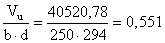 vc = MPa fvc = 0,6 x 0,8333 = 0,50vu > fvc Þ perlu tulangan geserPeriksa fvs ≤ fvs maks:fvs = vu – fvc= 0,551 – 0,50= 0,051 Mpaf’c = 25 MPa → fvs maks = 2,00 (Tabel nilai fvs maks, CUR 1 hal 129)fvs < fvs maks → OKSyarat : s < d/2 = 294/2 = 147 mm, diambil s = 125 mmAv = mm2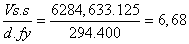 Dipakai tulangan sengkang ø 8 – 125 (Av = 101 mm2)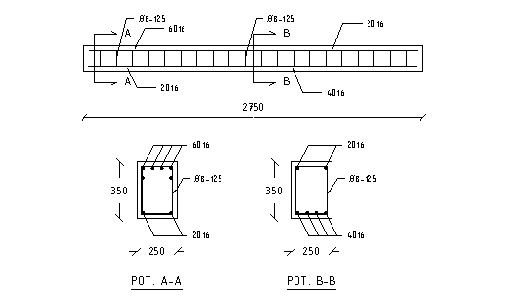 Gambar 4.28 Penulangan Ba1 Lantai 1Tabel 4.23 Rekapitulasi Tipe Balok AnakBalokPanjang (m)PembebananB. MatiB. Hidup(kg/m)(kg/m)BA(1A-1A)5.451089.25732.02BA(2A-2A)5.251077.06723.83BA(3A-3A)2.75682.00458.33BA(4A-4A)2.5620.00416.67BA(5A-5A)3.5865.64581.75BA(5A-9A-8A)3.5847.57569.60BA(6A)3.5381.27256.23BA(2A-3A)3.35812.01545.70BA(4A-5A)3.35794.08533.65BA(10E)1.5175.0050.00BA(10E-11E)1.5350.00100.00BA(11E)1.5175.0050.00BA(10E)4.25251.6071.89BA(11E)1.75198.2156.63BA(7A)1.9235.36158.17BA(8A-9A)1.45359.60241.67BA(9A)1.65200.27134.59BA(7A-8A)1.85443.87298.30BalokPanjang (m)PembebananB. MatiB. Hidup(kg/m)(kg/m)BA(1B-1B)5.451089.25585.62BA(2B-2B)5.251077.06579.07BA(12C)5.25429.85346.66BA(3B-3B)2.75682.00366.67BA(4B-4B)2.5620.00333.33BA(5B-5B)3.5865.64465.40BA(5B-9B-8B)3.5847.57455.68BA(6B)3.5381.27204.98BalokPanjang (m)PembebananB. MatiB. Hidup(kg/m)(kg/m)BA(13C-13C)2496.00400.00BA(2B-3B)3.35812.01436.56BA(4B-5B)3.35794.08426.92BA(13C)3.35327.80264.36BA(7B)1.9235.36126.54BA(8B-9B)1.45359.60193.33BA(9B)1.65200.27107.67BA(7B-8B)1.85443.87238.64BalokPanjang (m)PembebananB. MatiB. Hidup(kg/m)(kg/m)BA(1B-1B)5.451089.25585.62BA(1B-1E1)5.451127.31439.21BA(1E1-1E1)5.451165.38292.81BA(12C)5.25429.85346.66BA(2B-2B)5.251077.06579.07BA(2B-2E1)5.251127.31439.21BA(2E1-2E1)5.251165.38292.81BA(3B-3E1)2.75705.83275.00BA(3E1-3E1)2.75729.67183.33BA(4B-4E1)2.5641.67250.00BA(4E1-4E1)2.5663.33166.67BA(5B-5E1)3.5895.89349.05BA(5E1-5E1)3.5926.14232.70BA(5B-9B-8B)3.5847.57455.68BA(6B)3.5381.27204.98BA(13E2-13E2)2466.67133.33BA(14E2-14E2)1.5350.00100.00BA(2B-3B)3.35812.01436.56BA(2E1-3E1)3.35868.76218.28BA(4B-5B)3.35794.08426.92BalokPanjang (m)PembebananB. MatiB. Hidup(kg/m)(kg/m)BA(4E1-5E1)3.35849.58213.46BA(13E2)3.35308.4288.12BA(14E2)3.35244.9669.99BA(7B)1.9235.36126.54BA(8B-9B)1.45359.60193.33BA(9B)1.65200.27107.67BA(7B-8B)1.85443.87238.64BalokPanjang (m)PembebananB. MatiB. Hidup(kg/m)(kg/m)BA(1D-1D)5.451089.251171.24BA(1D)5.45544.62585.62BA(12C)5.25429.85346.66BA(2D-2D)5.251077.061158.13BA(2B)5.25538.53289.53BA(3B)2.75341.00183.33BA(4B)2.5310.00166.67BA(5B)3.5432.82232.70BA(5B-9B-8B)3.5847.57455.68BA(6B)3.5381.27204.98BA(7B)1.9235.36126.54BA(8B-9B)1.45359.60193.33BA(9B)1.65200.27107.67BA(7B-8B)1.85443.87238.64BalokPanjang (m)PembebananB. MatiB. Hidup(kg/m)(kg/m)BA(1E1)5.45582.69146.40BA(16E1)5.45462.61116.23BA(2E1)5.25576.17144.77BA(12E1)5.25459.90115.55BA(3E1)2.75364.8391.67BA(4E1)2.5331.6783.33BA(5E1)3.5463.07116.35BA(5E1-9E1-8E1)3.5906.81227.84BA(5E1-5E1)3.5926.14232.70BA(15E1)3.5412.89103.74BA(14E2-14E2)1.5350.00100.00BA(14E2)1.5175.0050.00BA(14E2)3.35244.9669.99BA(7E1)1.9497.61125.03BA(8E1-9E1)1.45384.7396.67BA(9E1)1.65433.17108.84BA(7E1-8E1)1.85474.90119.32Tipe BalokDimensi (mm)TumpuanLapanganBHTekanTarikGeserTekanTarikGeserBA12503502D166D16ø8-1252D164D16ø8-125BA22503502D164D16ø8-2502D164D16ø8-250BA32503502D166D16ø8-1252D164D16ø8-250BA42503502D165D16ø8-1252D164D16ø8-250BA52503502D167D16ø8-1252D165D16ø8-125